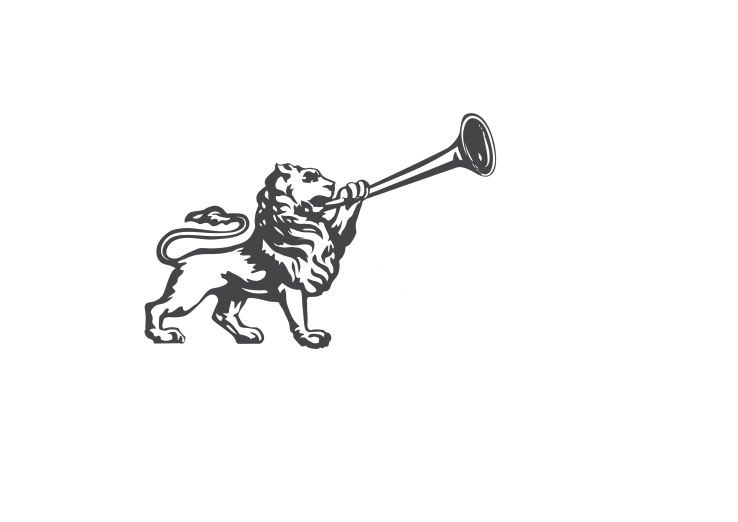  CAMBRIDGE UNIVERSITY MUSICAL SOCIETY 	                 						    www.cums.org.uk    	  	  founded 1843          West Road Concert Hall, 11 West Road, Cambridge, CB3 9DP       Cambridge University Musical Society Composition Competition 2019The Competition is open to applicants who have been in statu pupillari at Cambridge University within the last ten years Entrants should submit 2 compositions: one may be for any medium, and one should be written for an ensemble of at least 5 instruments. Works for orchestra are not required but are encouraged. Scores should be submitted in printed/handwritten format in traditional notation. If possible, additional electronic file copies of the score in Sibelius would be welcome. The pieces will be judged but not performed. The winner will be the CUMS Composer in Residence and they will be asked to write a short piece (8-10 minutes) for the Cambridge University Sinfonia. The piece will be performed in one of their concerts during the 2019-20 season and should be written for a conventional size symphony orchestra. Candidates should send 2 copies of their scores and 3 copies of their CV as well as a formal letter of application by the closing date of Monday 21 January 2019. Application documents should be left for Chloe Davidson, CUMS Executive Director, in the CUMS Pigeonhole at West Road Concert Hall (opposite the Custodians’ office) or sent by mail to Chloe Davidson, 11 West Road, Cambridge CB3 9DP.